Муниципальное казённое дошкольное образовательное учреждениедетский сад № 4 «Северяночка» города Мирного Архангельской области            Конспект НОД в подготовительной группе                             по обучению грамоте на тему:          «Путешествие на волшебную поляну цветов»Воспитатель:Коровушкина О.И.г. Мирный, 2016 г.Конспект НОД в подготовительной группе по обучению грамоте на тему: «Путешествие на волшебную поляну цветов» Воспитатель первой квалификационной категории О.И.Коровушкина. Цель:  Закрепить знания детей.Программные задачи:Закреплять умение детей производить звукобуквенный анализ, качественно характеризовать звуки,  умение составлять предложения по схемам, делить слова на слоги, читать их, отвечать полным ответом.2.Развивать фонематический  и речевой слух, зрительное восприятие, навык      чтения, координацию движений руки.3. Развивать внимание, память, логическое мышление, фантазию.4. Создать хорошее настроение.5. Воспитывать умение детей работать в группах, умение слушать     воспитателя и товарищей, поощрять активность и самостоятельность.Тип занятия:  итоговое.Форма занятия:  групповая, продолжительность 30 минут.Участники:  дети подготовительной группы.Оборудование и материалы: фишки трёх цветов для  звукового анализа на каждого ребенка, ручки, рабочие тетради в клеточку, цветные карандаши, раскраска лютика; необыкновенная коробочка с картинками  цветов, письмо, льдинки-снежинки  из бумаги, мольберт, магниты, вазы с наклеенными кружками,  схема предложения, ребусы; компьютерная запись волшебной  мелодии,  Предварительная подготовка: беседа о празднике День матери, рассматривание иллюстраций различных цветов.Методы и приемы работы с детьми: наглядные – показ образца, способа действия, демонстрация картинок, схем; словесные – рассказы детей, проговаривание вслух; практические – приемы упражнений, игры.Структура  занятия:Ход занятия:Воспитатель:  Ребята! Наше  занятие сегодня  я хотела бы начать с загадки:«Кто вас, дети, больше любит, кто вас нежно так голубитИ заботится о вас, не смыкая ночью глаз?   ( Мама )Дети: Эта загадка о маме.Воспитатель:  Какой праздник мы скоро будем отмечать?Дети:   День матери.Воспитатель:    Что можно подарить мамам в этот день?Дети:   Книги, цветы, торт и т.д.Воспитатель: Красивым подарком мамам будут цветы, но сейчас за окном почти зима. Можно найти там цветы?Дети: Нет. Цветы высохли, замерзли под снегом.Воспитатель:   Вы верите в чудеса? Хотите отправиться на волшебную поляну цветов. А поможет  нам в этом волшебная музыка. (Звучит музыка, дети закрыли глаза)Воспитатель:   Ребята, почему-то ни каких цветов вокруг нет, зато появилась необыкновенная коробочка. Хотите посмотреть,  что в ней?Дети:  Да!Воспитатель:   Посмотрите, здесь лежат картинки с цветами. Назовите их.Дети:  (дети отгадывают цветы)Воспитатель:   А один рисунок не видно из-за льдинок. И на обратной стороне письмо. (Воспитатель предлагает читающим детям прочитать письмо. Один ребёнок читает вслух).«Я заколдовала этот цветок, выполните мои задания и тогда узнаете его название. Снежная королева».  Воспитатель:   Ну что, будем выполнять задания Снежной королевы? Тогда посмотрим,  какое первое задание.1.Повтори скороговорку  четко, ясно: - Рисовала Лариса акварелью нарциссы.- Вьюнок и хмель вьются, вьются, перевиваются.- Василёк цветок сорвал, сильно васильком махал,   Васильковый аромат, Васильку был очень рад!(Дети повторяют за воспитателем скороговорки)Воспитатель:   Молодцы! Вы справились – посмотрите и 1 льдинка растаяла.2.Второе  задание  «Подберите  цветы в вазу». (На мольберте выставлены вазы с кружками, от1до 4, дети уже получили картинки цветов от воспитателя в первом задании).Воспитатель:   Разделитесь на команды. На каждой вазе нарисованы кружки, подберите слово – название цветка. Сколько кружков на вазе, столько должно быть слогов в названии цветка.  Объясните свое решение. (Справились – ещё одна льдинка растаяла).3.Третье  задание:     «Угадайте  слово»Воспитатель:   В коробке спрятались звуки. Я вам буду кидать их, вы их ловите, и угадывайте названия цветов. (Воспитатель называет звук, с которого начинается название цветка, дети называют цветы).Воспитатель:   Молодцы ребята. (Справились - еще одна льдинка растаяла).4.Четвёртое  задание:   «Выполните звуковой анализ слова «Пион» (Воспитатель выставляет изображение пиона на магнитную доску)Воспитатель:  Чтобы выполнить это задание нам надо сесть за столы. (Дети садятся на свои места за столами и работаю самостоятельно).  Один ребенок разберет слово у доски. Потом мы сравним вашу работу. Воспитатель:   Вова  назови первый звук в слове «Пион». Расскажи все о нем и т. д. (Справились - еще одна льдинка растаяла).5.Воспитатель:    А сейчас я предлагаю немного отдохнуть.Физкультминутка:   «Цветы» (Все присели на корточки)Раз –два - три выросли цветы                 (встаем)К солнцу потянулись высоко:                 (тянутся на носочках)Стало им приятно и тепло!                      (смотрят вверх)Ветерок пролетал, стебелечки качал      (раскачивают руками влево - вправо                                                                                     над  головой)Влево качнулись- низко прогнулись.     (наклоняются влево)Вправо качнулись – низко прогнулись. (наклоняются вправо)Ветерок убегай!                                        (грозят пальчиком)Ты цветочки не сломай!                           (приседают)Пусть они растут, растут,                        (медленно приподнимают руки вверх,Детям радость принесут!                          раскрывают пальчики)6. Воспитатель:   Ну что, ещё одно пятое  задание.  Развитие связной речи.(Дети сидят на ковре. Восп. выставляет на мольберт схему предложения).Воспитатель:  Составьте предложения со словом пион. А) чтобы оно стояло вначале предложения. Б) в середине предложения,В) в конце предложения.Воспитатель:  Справились - еще одна льдинка растаяла.7.Воспитатель:  Ещё одно задание «Ребусы». (Приложение 1.)(детям предлагается разгадать ребусы)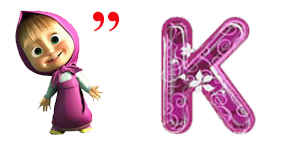 Воспитатель:  Справились - еще одна льдинка растаяла.8.Воспитатель:   И последнее  задание.  «Обучение элементам грамоты. Работа в рабочих тетрадях».Но для начала  сделаем пальчиковую  гимнастику.- Наши алые цветы распускают лепестки  Ветерок все дышит, лепестки колышет  Наши алые цветки закрывают лепестки.  Тихо засыпают, головой качают.а) печатание букв  Д, Т, И, Ьб) слогов БА, БИ, БУ, ТА,ТИ, ТУв) слова БОЛЬ, БОЛЬШОЙ.Воспитатель:   Ну вот, все льдинки и растаяли. Посмотрите, какой цветок показался. Как он называется? А чтобы, наш лютик ожил, закрасьте цветок тем цветом, какое у вас сейчас настроение. (Дети садятся за столы и раскрашивают лютики). (Приложение 2.)Воспитатель:  Наши лютики  расцвели даже зимой. Вот чудо! Теперь этот подарок можно подарить мамам. Я думаю, они будут довольны. Ну а нам пора возвращаться.(Звучит музыка). Наше путешествие подошло к концу.Итог.Спасибо вам дети за замечательное путешествие. Чем вам понравилось заниматься? Какие трудности вы встретили на волшебной поляне?Литература:1. Обучение дошкольников грамоте: методическое пособие /Л.Е.Журова и др./ Под редакцией Н.В.Дуровой. – М.: Школа-Пресс, 1998г.2. Как хорошо уметь читать! Д.Г.Шумаев. СПб., 1998 г.3. Занимательное азбуковедение. Составитель В.В.Волина. – М., 1994 г.4. Игры, ребусы, головоломки (Серия: Папка дошкольника). М.: Весна-Дизайн, 2005.Приложение 1.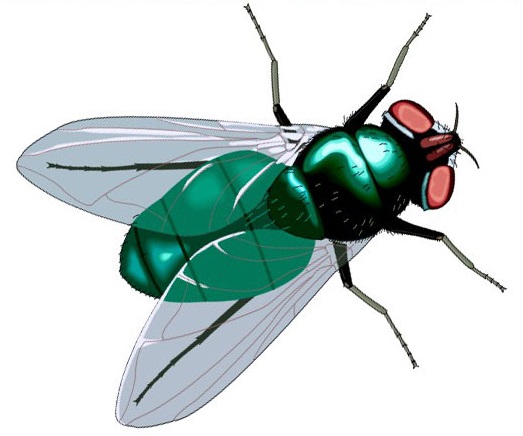 черёКОЙКАНЕЗА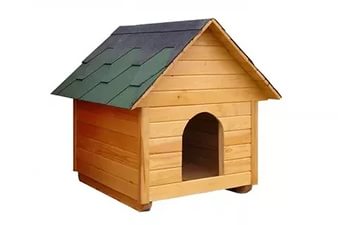 Приложение 2.Этап занятияСодержаниеВремя1.организационныйЗагадывание загадки, вопросы воспитателя, выбор «подарка»5 минут2.основнойВолшебное путешествие на поляну цветов, рассматривание  картинок и отгадывание названий цветов, чтение письма детьми, повторение за воспитателем скороговорки, деление слов на слоги, размещение в соответствующую вазу картинок, отгадывание слов по первому звуку, звуковой анализ слова,  физкультминутка, составление предложения по схеме, отгадывание ребусов, работа в рабочих тетрадях.20 минут3.окончаниеРаскрашивание картинки лютика, подведение итога занятия.5 минут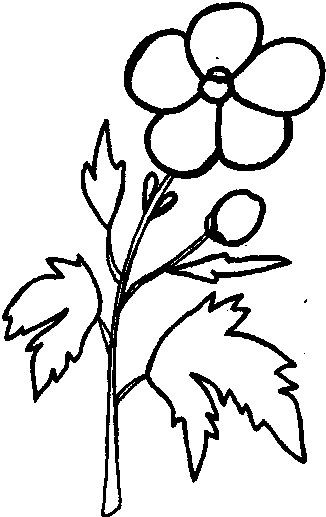 